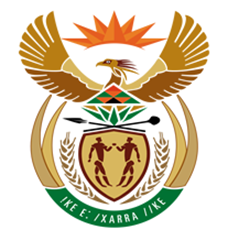 NATIONAL ASSEMBLYQUESTION FOR WRITTEN REPLYQUESTION NUMBER: 3327 [NW3716E]DATE OF PUBLICATION: 3327.	Mr N F Shivambu (EFF) to ask the Minister of Finance:(1)	Whether the (a) chief executive officer and (b) chief financial officer of entities reporting to the National Treasury are employed on a permanent basis; if not,(2)	Whether the specified officers are employed on a fixed term contract; if so, (a) what are the names of each of the officers and (b) when (i) was each officer employed and (ii) will each officer’s contract end?			NW3716EReply:  (a) The Chief Executive Officer(s) of the Land Bank, Development Bank of Southern Africa, SASRIA, South African Airways (SAA), the Public Investment Corporation (PIC), Independent Regulatory Board of Auditors (IRBA), Financial Services Board (FSB), Financial Intelligent Centre (FIC), Government Pensions Administration Agency (GPAA), Office of Pension Fund Adjudicator (OPFA), Cooperatives Banks Development Agency (CBDA), Financial Advisory Intermediary Services (FAIS), Financial and Fiscal Commission (FFC) and South African Revenue Service (SARS) are appointed on a fixed term contract.The Head of the Government Technical Advisory Centre (GTAC) is currently in an acting capacity and the Chief Executive Officer for the Office of Tax Ombud (OTO) is employed on a permanent basis.(b) The Chief Financial Officer(s) for the Land Bank, DBSA, SASRIA, PIC, SAA, IRBA, GTAC, FIC, GPAA, CBDA, FAIS, FFC, OTO and SARS are appointed on a permanent basis and the CFOs for FSB and OPFA are employed on contract basis.The Chief Executive Officers details The Chief Financial Officer details EntityWhat are their namesWhen were they appointedWhen will the contract endLand BankMr TP Nchocho1 January 201531 December 2019DBSAMr P Dlamini1 October 201730 September 2022PICMr D M Matjita1 December 201431 December 2019SASRIAMr C Masondo16 May 201717  May 2022SAAMr V Jarana1 November 201731 October 2022IRBAMr B P Agulhas1 December 200831 March 2018FSBMr D Tshidi1 July 2008Advent of the Twins PeaksMr P Kekana1 September 201530 August 2018GTACMr S Khan26 January 2017Acting no timeframeFICMr M Michelle1 January 201731 December 2017GPAAMr K Sukdev1 August 201531 July 2020OPFAMs M Lukhaimane1 July 201330 June 2018CBDAMs O Matshane14 May 201212 May 2018FAISMs N Bam1 April 201730 April 2018FFCMr V Mbethe12 September 2016Acting no timeframeSARSMr T Moyane23 September 201423 September 2019EntityWhat are their namesWhen were they appointedWhen will the contract endFSBMr P Kekana1 September 201530 August 2018